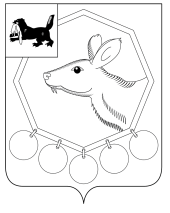 26.02.2020. № 42р/20РОССИЙСКАЯ  ФЕДЕРАЦИЯИРКУТСКАЯ ОБЛАСТЬМУНИЦИПАЛЬНОЕ ОБРАЗОВАНИЕ «БАЯНДАЕВСКИЙ РАЙОН»МЭРРАСПОРЯЖЕНИЕОб организации и  проведении смотра-конкурса на лучшую организацию осуществления воинского учета и бронирования граждан, пребывающих в запасе среди администраций   сельских муниципальных образований,  предприятий и организаций района Во исполнение Федеральных законов от 31 мая 1996 года № 61-ФЗ «Об обороне», от 28 марта 1998 года № 53-ФЗ «О воинской обязанности и военной службе», от 26 февраля 1997 года № 31-ФЗ «О мобилизационной подготовке и мобилизации в Российской Федерации», постановления Правительства Российской Федерации от 27 ноября 2006 года № 719 «Об утверждении Положения о воинском учете», постановления Правительства Российской Федерации от 29 апреля 2006 года № 258 «О субвенциях на осуществление полномочий по первичному воинскому учету на территориях, где отсутствуют военные комиссариаты», в целях получения объективных данных о качестве работы руководящего состава военного комиссариата, администраций районной и сельских муниципальных образований, организаций и предприятий по организации и осуществлению воинского учета и бронирования граждан, пребывающих в запасе, а также ее неукоснительное соответствие требованиям методических рекомендаций Генерального штаба Вооруженных Сил Российской Федерации, утвержденных начальником ГШ ВС РФ 11 июля 2017 года, руководствуясь Федеральным законом от 6 октября 2003 года № 131-ФЗ «Об общих принципах организации местного самоуправления в Российской Федерации», статьями  33, 48 Устава МО «Баяндаевский район»:1. Провести во взаимодействии с военным комиссариатом Эхирит-Булагатского, Баяндаевского, Боханского и Осинского районов Иркутской области на территории МО «Баяндаевский район» смотр-конкурс на лучшую организацию первичного воинского учета и бронирования граждан, пребывающих в запасе среди администраций сельских муниципальных образований, предприятий  и организаций района.2. В целях качественного и объективного проведения мероприятий смотра-конкурса утвердить: • дорожную карту по подготовке и проведению в 2020 году смотра-конкурса на лучшую организацию осуществления воинского учета и бронирования граждан, пребывающих в запасе среди администраций сельских муниципальных образований, предприятий  и организаций района (приложение 1).   • состав конкурсной комиссии:Председатель комиссии – А.П. Табинаев, Мэр МО «Баяндаевский район».Члены конкурсной комиссии:- С.А. Елдыров, начальник отделения подготовки призыва граждан на военную службу военного комиссариата; - М.Г. Сотникова, начальник отделения планирования, предназначения, подготовки и учета мобилизационных ресурсов военного комиссариата;- С.А. Карнаухова, старший помощник военного комиссара по финансово-экономической, социальной и пенсионной работе;- В.Б. Самодурова, помощник начальника отделения (по воинскому учету) военного комиссариата.• периодичность работы (заседаний) комиссии – два раза в год:- в апреле по порядку организации проведения смотра-конкурса;- в октябре по итогам проведения смотра-конкурса.3. Документальное оформление материалов по организации и проведению смотра-конкурса возложить на военный комиссариат.4. Рекомендовать военному комиссару Эхирит-Булагатского, Баяндаевского, Боханского и Осинского районов Иркутской области          (Клименко Ю.М.):- довести до глав сельских муниципальных образований, руководителей предприятий и организаций находящихся на территории района порядок и сроки проведения смотра-конкурса;- в срок до 10 октября 2020 года представить итоги проведенного смотра-конкурса Мэру МО «Баяндаевский район» для утверждения их правовым актом Мэра муниципального образования.5. Рекомендовать Главам органов местного самоуправления, руководителям предприятий и организаций района независимо от форм собственности принять активное  участие в проведении смотра-конкурса.6. Признать утратившим силу постановление Мэра муниципального образования «Баяндаевский район» от 14 февраля 2019 года № 10дсп «Об организации и проведении смотра-конкурса на лучшую организацию осуществления воинского учета и бронирования граждан, пребывающих в запасе среди администраций сельских муниципальных образований, предприятий и организаций района».7. Настоящее распоряжение подлежит опубликованию и размещению на официальном сайте МО «Баяндаевский район» в информационно-телекоммуникационной сети Интернет.8. Контроль за выполнением настоящего распоряжения оставляю за собой.Мэр МО «Баяндаевский район»А.П. Табинаев